关于在线办理非财政科研经费借票及到账认领的通知校内各单位及全体科研人员：为了进一步提高科研经费管理的信息化水平，自本通知发布之日起，所有非财政科研项目借票及到账认领手续均通过“信息门户”-“财务报销”在线办理，现将相关流程通知如下：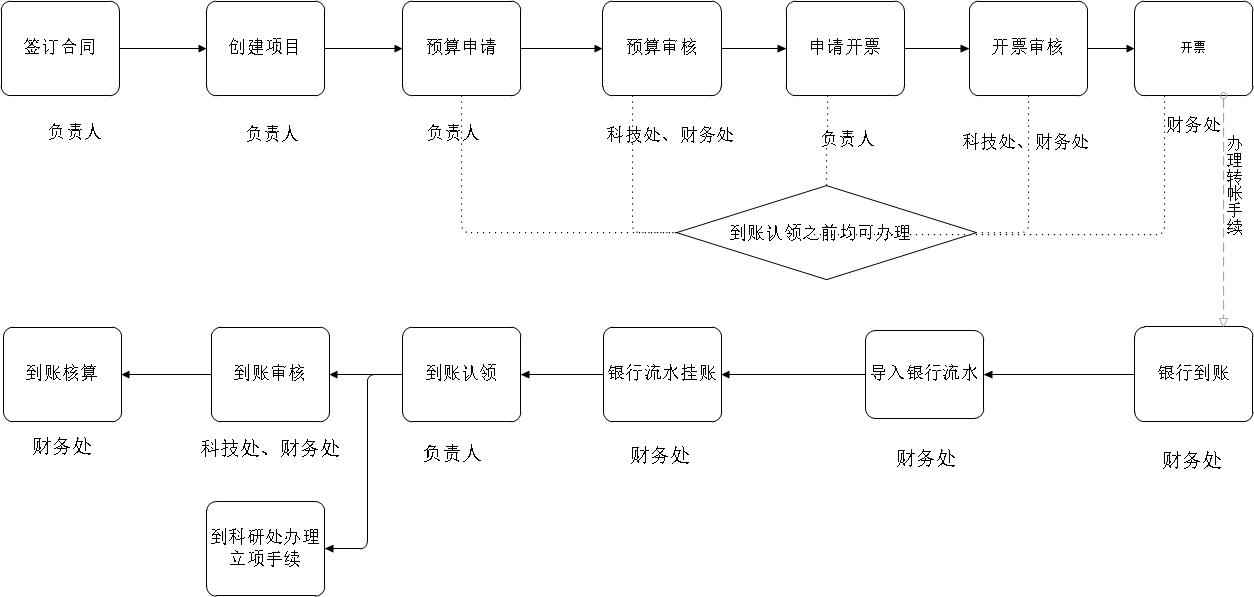 非财政科研经费在线办理流程图部分节点说明：1.创建项目：由项目负责人通过“信息门户”-“财务报销”-“项目管理”-“我的项目”-“创建项目”办理；（由于目前科研管理系统未与财务系统对接，暂时需要在财务系统中创建项目，待两个系统对接成功后，仅需要在科研管理系统中创建项目，不再需要在财务系统中创建项目）2.预算申请：由项目负责人通过“信息门户”-“财务报销”-“预算管理”-“我的预算”-“预算申请”办理；（本环节请一定要按照合同或申报书中的预算进行申请）3.预算审核：由科技处经办人通过“信息门户”-“财务报销”-“预算管理”-“预算审核”办理，计划财务处经办人在客户端办理；4.申请开票：由项目负责人通过“信息门户”-“财务报销”-“项目管理”-“我的开票”-“创建申请单”办理；5.开票审核：由科技处经办人通过“信息门户”-“财务报销”-“项目管理”-“开票审核”办理，计划财务处经办人在客户端办理；6.到账认领：由项目负责人在“信息门户”-“财务报销”-“项目管理”-“到账认领”-“创建申请单”办理；7.到账审核：由科技处经办人通过“信息门户”-“财务报销”-“项目管理”-“到账审核”办理，计划财务处经办人在客户端办理；8.办理科研立项手续：负责人凭合同等材料到科技处办理科研立项手续。衔接办法：考虑到目前科研经费在是否开具发票和到账时间等方面均存在差异，现针对不同情况补充说明如下：1.对于截至目前还未办理借票手续的项目，资金未到账或到账时间在2019年的，均按照上述流程办理；2.对于截至目前已借票且资金已于2019年到账的项目，财务处办理银行流水挂账，待科技处办理立项手续后，由计划财务处和科技处代为补建项目和补办理申请开票手续，其他流程不变；3.对于目前已借票但资金未到账的项目，请项目负责人自行建项目，由计划财务处和科技处代为补办理申请开票手续，待相关款项到账后按上述流程办理；4.对于2018年12月31日之前到账的项目，财务处办理往来挂账手续，待科技处办理立项手续后，由计划财务处和科技处代为补建项目和补办理申请开票手续，其他流程不变。业务咨询电话：计划财务处   舒  心   87720041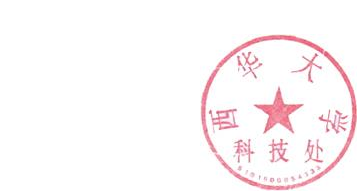 科技处       张晓丽   87720953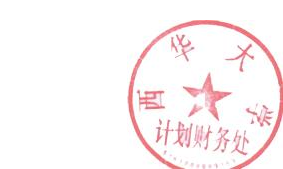 计划财务处         科技处2019年4月10日